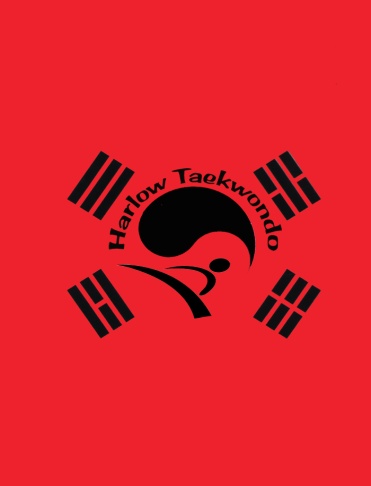 Yellow Tag Terminology...    What is a pattern?A set of fundamental movements, mainly in defence and attack, set in a logical sequence against one or more imaginary opponents.What is the Korean for...Pattern			- TulForearm guarding block	- Palmok Daebi MakgiL stance			- Niunja SogiWalking stance		- Gunnun SogiSitting stance			- Annun SogiOuter forearm low block	- Bakat Palmok Najunde MakgiInner forearm middle block	- An Palmok Kaunde MakgiParallel ready stance		- Narani Junbi SogiObverse punch		- Baro JurugiReverse punch			- Bandae JurugiDouble punch			- Doo JurugiFront kick			- Ap ChagiKnifehand strike		- Sonkal TaerigiForearm rising block		- Palmok Chookyo MakgiBody PartsBall of Foot- Ap KumchiKnife Hand- SonkalFore Fist- Ap JoomukChon Ji means literally “heaven and earth” In the Orient it is interpreted as the creation of the world, or the beginning of human history, therefore, it is the initial pattern performed by the beginner. The pattern consists of two similar parts, one to represent the heaven and the other to the earth.Yellow belt signifies the earth from which the plant sprouts and takes roots as the foundations of Tae Kwon Do are laid.